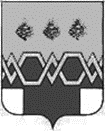 ДУМАМ А К С А Т И Х И Н С К О Г ОМ У Н И Ц И П А Л Ь Н О Г О  О К Р У Г АТ В Е Р С К О Й  О Б Л А С Т ИР Е Ш Е Н И ЕОт 28.04.2023 года                                                                                                              № 108Об утверждении Положения о порядкесообщения лицами, замещающими муниципальные должности в Думе Максатихинского муниципального округа, о возникновении личной заинтересованности при исполнении должностных обязанностей, которая приводит или может привести к конфликту интересовВ соответствии Федеральным законом от 06.10.2003 года № 131-ФЗ «Об общих принципах организации местного самоуправления в Российской Федерации», Федеральным законом от 02.03.2007 года № 25-ФЗ «О муниципальной службе в Российской Федерации», Федеральным законом от 25.12.2008года № 273-ФЗ "О противодействии коррупции", Законом Тверской области от 15.07.2015 года № 76-ЗО «Об отдельных вопросах, связанных с осуществлением полномочий лиц, замещающих муниципальные должности в Тверской области», Уставом Максатихинского муниципального округа, Положением о муниципальной службе в Максатихинском муниципальном округе Тверской области, утвержденным решением Думы Максатихинского муниципального округа Тверской области от 21.12.2022 года № 76,ДУМА МАКСАТИХИНСКОГОМУНИЦИПАЛЬНОГО ОКРУГА РЕШИЛА:1. Утвердить Положение о порядке сообщения лицами, замещающими муниципальные должности в Думе Максатихинского муниципального округа, о возникновении личной заинтересованности при исполнении должностных обязанностей, которая приводит или может привести к конфликту интересов (прилагается).2. Признать утратившим силу:- Решение Собрания депутатов Максатихинского района от 26.05.2016 года № 211 «Об утверждении Порядка сообщения лицами, замещающими муниципальные должности, о возникновении личной заинтересованности при исполнении должностных обязанностей, которая приводит или может привести к конфликту интересов»;- Решение Совета депутатов Рыбинского сельского поселения Максатихинского района от 20.05.2016 года № 15-рсд «Об утверждении Порядка сообщения лицами, замещающими муниципальные должности, о возникновении личной заинтересованности при исполнении должностных обязанностей, которая приводит или может привести к конфликту интересов»;- Решение Совета депутатов Малышевского сельского поселения Максатихинского района от 18.05.2016 года № 11-рсд «Об утверждении Порядка сообщения лицами, замещающими муниципальные должности, о возникновении личной заинтересованности при исполнении должностных обязанностей, которая приводит или может привести к конфликту интересов»;- Решение Совета депутатов Зареченского сельского поселения Максатихинского района от 20.05.2016 года № 18-рсд «Об утверждении Порядка сообщения лицами, замещающими муниципальные должности, о возникновении личной заинтересованности при исполнении должностных обязанностей, которая приводит или может привести к конфликту интересов.3. Настоящее решение вступает в силу со дня его принятия, подлежит опубликованию в газете «Вести Максатихи» и размещению на официальном сайте администрации Максатихинского муниципального округа Тверской области в информационно-телекоммуникационной сети Интернет.Глава Максатихинского муниципального округа                                                   М.В. ХовановЗаместитель Председателя Думы Максатихинскогомуниципального округа                                                                                              Н.А. КошкаровУтвержденРешением ДумыМаксатихинского муниципального округаот 28.04. 2023 г. № 108Положениео порядке сообщения лицами, замещающими муниципальные должности в Думе Максатихинского муниципального округа, о возникновении личной заинтересованности при исполнении должностных обязанностей, которая приводит или может привести к конфликту интересовОбщие положения.1. Настоящее Положение определяет порядок сообщения лицами, замещающими муниципальные должности в Думе Максатихинского муниципального округа, о возникновении личной заинтересованности при исполнении должностных обязанностей, которая приводит или может привести к конфликту интересов.2. Лицами, замещающими муниципальные должности в Думе Максатихинского муниципального округа являются Депутаты Думы Максатихинского муниципального округа.3. Лица, указанные в пункте 2 настоящего Положения, обязаны в соответствии с законодательством Российской Федерации о противодействии коррупции сообщать о возникновении личной заинтересованности при исполнении должностных обязанностей, которая приводит или может привести к конфликту интересов, а также принимать меры по предотвращению или урегулированию конфликта интересов.Сообщение оформляется в письменном форме в виде уведомления о возникновении личной заинтересованности при исполнении должностных обязанностей, которая приводит или может привести к конфликту интересов (далее - уведомление).4. При возникновении личной заинтересованности лицо, указанное в пункте 2 настоящего Положения, как только ему станет об этом известно, представляет на имя председателя Думы Максатихинского муниципального округа уведомление, составленное по форме согласно приложению 1 к настоящему Положению, или направляет такое уведомление по почте либо по каналам факсимильной связи.5. Перечень сведений, подлежащих отражению в уведомлении, должен содержать:а) фамилию, имя, отчество, замещаемую должность и телефон лица, указанного в пункте 2 настоящего Положения, заполняющего уведомление;б) описание личной заинтересованности, которая приводит или может привести к возникновению конфликта интересов;в) описание должностных обязанностей, на исполнение которых может негативно повлиять либо негативно влияет личная заинтересованность;г) предлагаемые меры по урегулированию личной заинтересованности.Уведомление должно быть лично подписано лицом, указанным в пункте 2 настоящего Положения, с указанием даты его составления.При наличии материалов, подтверждающих обстоятельства возникновения личной заинтересованности или конфликта интересов, а также материалов, имеющих отношение к данным обстоятельствам, лицо, указанное в пункте 2 настоящего Положения, представляет их вместе с уведомлением.6. Организация приема и регистрации уведомлений осуществляется в администрации Максатихинского муниципального округа.7. Уведомление в день его поступления либо на следующий служебный день регистрируется в журнале регистрации уведомлений о возникновении личной заинтересованности при исполнении должностных обязанностей, которая приводит или может привести к конфликту интересов (далее - журнал регистрации), по форме согласно приложению 2 к настоящему Положению.Листы журнала регистрации должны быть прошиты, пронумерованы и заверены оттиском печати Думы Максатихинского муниципального округа.Ведение журнала регистрации осуществляется в администрации Максатихинского муниципального округа.8. Администрация Максатихинского муниципального округа обеспечивает конфиденциальность и сохранность данных, полученных от лица, указанного в пункте 2 настоящего Положения, о возникновении личной заинтересованности.9. Журнал регистрации хранится в течение 5 лет с момента регистрации в нем последнего уведомления.10. Уполномоченный сотрудник администрации Максатихинского муниципального округа, осуществляющий прием и регистрацию уведомлений в журнале регистрации, обязан выдать лицу, представившему уведомление, копию зарегистрированного в установленном порядке уведомления под роспись в журнале.В случае, если уведомление поступило по почте, либо по каналам факсимильной связи, копия зарегистрированного уведомления направляется лицу, направившему уведомление, по почте заказным письмом.11. Отказ в регистрации уведомления, а также не выдача копии уведомления не допускаются.12. Зарегистрированное уведомление в течение трех рабочих дней передается на рассмотрение председателю Думы Максатихинского муниципального округа для принятия решения об организации проверки, содержащихся в нем сведений и рассмотрении уведомления на заседании комиссии по соблюдению требований к служебному поведению лиц, замещающих муниципальные должности в Думе Максатихинского муниципального округа, и урегулированию конфликта интересов (далее - комиссия).13. Организация проверки уведомления осуществляется по поручению председателя Думы Максатихинского муниципального округа.Проверка осуществляется путем проведения бесед с лицом, подавшим уведомление, получения от него пояснений.14. Комиссия по поручению председателя Думы Максатихинского муниципального округа осуществляет рассмотрение сведений, указанных в уведомлении.Рассмотрение сведений, содержащихся в уведомлении о возникновении личной заинтересованности при исполнении должностных обязанностей, которая приводит или может привести к конфликту интересов, проводится в соответствии с Положением о комиссии по соблюдению требований к должностному поведению лиц, замещающих муниципальные должности в органах местного самоуправления Максатихинского муниципального округа, и урегулированию конфликта интересов и состава комиссии по соблюдению требований к должностному поведению лиц, замещающих муниципальные должности в органах местного самоуправления Максатихинского муниципального округа, и урегулированию конфликта интересов.15. Результаты рассмотрения сведений, содержащихся в уведомлении о возникновении личной заинтересованности при исполнении должностных обязанностей, которая приводит или может привести к конфликту интересов, с приложением уведомления и соответствующих материалов представляются комиссией председателю Думы Максатихинского муниципального округа для принятия решения.16. Невыполнение лицом, указанным в пункте 2 настоящего Положения, обязанности, предусмотренной пунктом 3 настоящего Положения, является основанием для привлечения его к ответственности в соответствии с законодательством Российской Федерации.Приложение 1к Положению о порядке сообщения лицами,замещающими муниципальные должностии должности муниципальной службы в Думы Максатихинского муниципального округа о возникновении личной заинтересованности при исполнении должностных обязанностей, которая приводит или может привести к конфликту интересов                              _________________________________                                           (Ф.И.О., должность)                              _________________________________                              (наименование органа местного самоуправления)                              от___________________________________________________________________                                       (Ф.И.О., замещаемая должность, телефон)УВЕДОМЛЕНИЕо возникновении личной заинтересованности при исполнении должностных обязанностей, которая приводит или может привести к конфликту интересовСообщаю о возникновении у меня личной заинтересованности при исполнении должностных обязанностей, которая приводит или может привести к конфликту интересов (нужное подчеркнуть).Обстоятельства, являющиеся основанием возникновения личной заинтересованности:__________________________________________________________________________________________________________________________________________________________Предлагаемые меры по предотвращению или урегулированию конфликта интересов:__________________________________________________________________________________________________________________________________________________________Намереваюсь (не намереваюсь) лично присутствовать на заседании комиссии в Думе Максатихинского муниципального округа.__________  _________________________________________ _____________________        (дата)           (подпись лица, направляющего уведомление)                        (расшифровка подписи)Регистрация: N __________ от "___" _____________ 20__ г._________________________________________                       (отметка об ознакомлении)Приложение 2к Положению о порядке сообщения лицами,замещающими муниципальные должностии должности муниципальной службы в Думы Максатихинского муниципального округа о возникновении личной заинтересованности при исполнении должностных обязанностей, которая приводит или может привести к конфликту интересовЖУРНАЛрегистрации уведомлений о возникновенииличной заинтересованности при исполнении должностныхобязанностей, которая приводит или может привестик конфликту интересовНачато "___" ___________ 20__ г.Окончено "___" ___________ 20__ г.На "_______" листахNп/пРегистрационный номер уведомленияДата и время принятия уведомленияФИО, должность и подпись лица, представившего уведомлениеКраткое содержание уведомленияФИО и подпись лица, зарегистрировавшего уведомлениеДата и время передачи уведомления представителю нанимателяОтметка с получении копии уведомленияОсобые отметки1